Установа адукацыі «Мінскі дзяржаўны каледж будаўніцтва імя У.Г. Каменскага»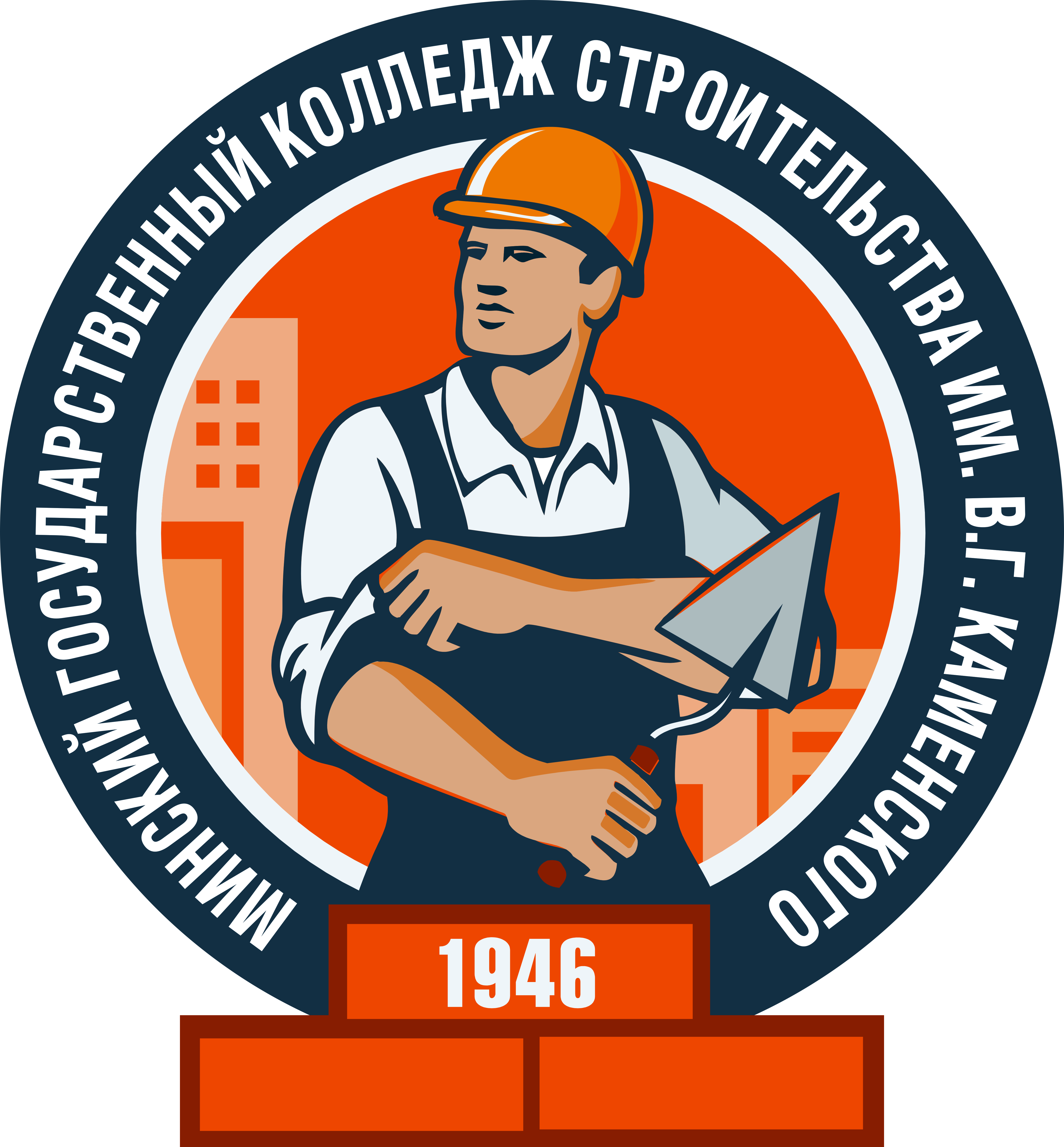 ВУЧЭБНА-МЕТАДЫЧНЫ КОМПЛЕКС па   вучэбнаму прадмету«БЕЛАРУСКАЯ МОВА (ПРАФЕСІЙНАЯ ЛЕКСІКА)»Мантажнік будаўнічых канструкцыйвыкладчыка беларускай мовы і літаратурыВольга Анатольеўна Грыневіч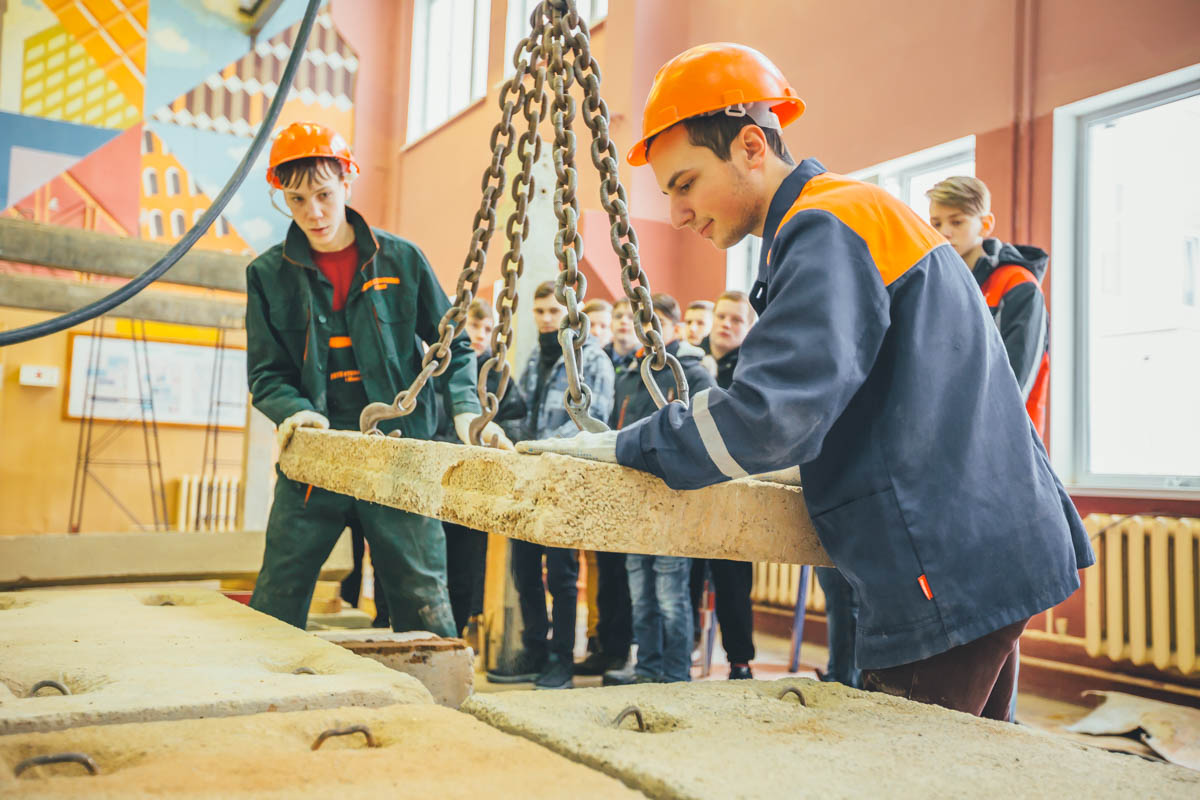 Мінск, 2023УТВЕРЖДАЮ Заместитель директора по учебно-производственной работе___________________И.В. Власенко«____ »  _______________20___г.УЧЕБНО-МЕТОДИЧЕСКИЙ КОМПЛЕКС по учебному предметуСпециальность:     3-70 02 51 «Производство строительно-монтажных и ремонтных работ»Квалификация:      3-36 01 51-54 монтажник строительных конструкций    3 разряда“Мантажнік будаўнічых канструкцый”Составил преподаватель Рассмотрено на заседании цикловой комиссии преподавателей учебных предметов профессионального компонента«__» ________ 20__г., протокол № __АнатацыяВучэбна-метадычны комплекс  (ВМК) як частка адукацыйнага асяроддзя з’яўляецца сукупнасцю  вучэбна-метадычных  матэрыялау, якія садзейнічаюць эфектыўнаму  засваенню  навучэнцамі  вучэбнага прадмета «Беларуская мова (прафесійная лексіка)».  ВМК прызначаны для рэалізацыі патрабаванняў адукацыйных  праграм і адукацыйных стандартаў прафесіянальна-тэхнічнай адукацыі.Распрацоўка і выкарыстанне дадзенага ВМК па вучэбнаму прадмету «Беларуская мова (прафесійная лексіка)» у навучальным  працэсе нацэлены на вырашэнне наступных  задач:Павышэнне якасці падрыхтоўкі навучэнцаў шляхам сістэмна-метадычнага забеспячэння вучэбнага працэса;Выразнае вызначэнне месца і ролі вучэбнага прадмета ў адукацыйнай  праграме, яе асноўных вучэбных мэтаў і задач;Адлюстраванне  ў змесце вучэбнага прадмета сучасных дасягненняў  развіцця культуры, навукі   і другіх сфер грамадскай дзейнасці, звязаных  з дадзеным вучэбным прадметам;Распрацоўка вучэбна-метадычнага забеспячэння прадмета, неабходнага для яго засваення;Распрацоўка  аптымальнай сістэмы цякучага і выніковага  кантролю  ведаў   навучэнцаў.ЗМЕСТ ВУЧЭБНА-МЕТАДЫЧНАГА  КОМПЛЕКСАпа вучэбнаму прадмету  «Беларуская мова (прафесійная лексіка)»:дапаможны  раздзелтэарэтычны раздзел і практычны раздзелраздзел кантроля  ведаўУводзіныПадрыхтоўка кваліфікаваных спецыялістаў прадугледжвае не толькі забеспячэнне навучэнцаў трывалымі прафесійнымі ведамі, уменнямі і навыкамі, але і фарміраванне ў іх маўленчай кампетэнцыі. У сувязі з сучанай моўнай сітуацыяй у Рэспубліцы Беларусь, калі дамінуючай з’яўляецца руская мова, выключна важнае значэнне надаецца курсу “Беларуская мова (прафесійная лексіка)”, які прызначаны забяспечыць нашых будучых выпускнікоў якаснымі ведамі і ўменнямі выкарыстання моўных сродкаў у прафесійнай дзейнасці.Паколькі мова і мысленне чалавека знаходзяцца ў непарыўнай сувязі, то ад узроўню моўнай адукацыі залежыць і якасць прафесійнай падрыхтоўкі будучых будаўнікоў. Фарміраванне камунікатыўна развітой асобы, здольнай наладжваць кантакты на роднай мове, арыентавацца ў тэарэтычных і практычных праблемах функцыянавання беларускай спецыяльнай лексікі – адна з галоўных задач курса “Беларуская мова (прафесійная лексіка)”.Матэрыялы распрацоўкі курса прызначаны для практычных заняткаў па кваліфікацыі “Мантажнік будаўнічых канструкцый” і падрыхтаваны ў адпаведнасці з тыповай вучэбнай праграмай курса “Беларуская мова (прафесійная лексіка)”. Прапанаваны тэарэтычны і практычны матэрыял павінен дапамагчы не толькі паглыбіць веды навучэнцаў, але і выпрацаваць адпаведныя ўменні і навыкі самастойнага аналізу разнастайных моўных з’яў. Асноўная мэта курса – замацаваць і ўдасканаліць веды па беларускай літаратурнай мове ў яе вуснай і пісьмовай формах праз засваенне тэрміналагічнай лексікі па абранай спецыяльнасці, праз узбагачэнне слоўнікавага запасу будучых спецыялістаў і павышэнне культуры іх прафесійнага маўлення, а таксама выпрацаваць у навучэнцаў і ўдасканаліць навыкі і ўменні:прафесійнага маўлення ў розных сітуацыях зносін;эфектыўнага карыстання сродкамі беларускай мовы ў практычнай дзейнасці;успрымання, узнаўлення і інтэрпрэтацыі спецыяльных тэкстаў;якаснага і дакладнага перакладу спецыяльных тэкстаў з рускай мовы на беларускую.Таму адным з асноўных відаў практычных заданняў з’яўляецца пераклад з засяроджаннем ўвагі на адметных рысах беларускай мовы на розных узроўнях, а таксама заданні, прызначаныя прадухіліць шматлікія памылкі ва ўмовах білінгвізму. Некаторыя заданні скіраваны на актуалізацыю наяўных ведаў навучэнцаў. Матэрыялы шматлікіх практыкаванняў маюць прафесійную накіраванасць: яны абапіраюцца на разнастайныя паводле сваёй стылёвай прыналежнасці тэксты. Акрамя гэтага, падаюцца заданні творчага характару, арыентаваныя на развіццё вуснага і пісьмовага маўлення навучэнцаў. Асобны блок – заданні, накіраваныя на паўтарэнне зменаў, унесеных Законам Рэспублікі Беларусь ад 23 ліпеня . “Аб правілах беларускай арфаграфіі і пунктуацыі”.Установа адукацыі «Мінскі дзяржаўны каледж будаўніцтва імя У.Г. Каменскага»ВУЧЭБНА-МЕТАДЫЧНЫ КОМПЛЕКС па   вучэбнаму прадмету«БЕЛАРУСКАЯ МОВА (ПРАФЕСІЙНАЯ ЛЕКСІКА)»кваліфікацыя “Мантажнік будаўнічых канструкцый”ДАПАМОЖНЫ   РАЗДЗЕЛвыкладчыка беларускай мовы і літаратурыВольга Анатольеўна ГрыневічАнатацыяУ дадзеным раздзеле ВМК  змяшчаюцца  элементы вучэбна-праграмнай дакументацыі: Тыпавая вучэбная праграма;Вучэбная праграма;Тэматычны план;Пералік вучэбных выданняў па прадмету.Таксама ў раздзел уключаны инфармацыйна-метадычныя матэрыялы: Прыкладныя крытэрыі ацэнкі  вынікаў вучэбнай дзейнасці навучэнцаў по вучэбнаму прадмету «Беларуская мова (прафесійная лексіка)».  Матэрыялы прадназначангы для выкладчыкаў.Змест  дапаможнага раздзелу  ВМК па вучэбнаму  прадмету  «Беларуская мова (прафесійная лексіка)»:Тыпавая вучэбная праграма.Вучэбная праграма.Тэматычнв план.Пералік вучэбных выданняў па прадмету.5. Прыкладныя  крытэрыі ацэнкі вынікаў вучэбнай  дзейнасці па вучэбнаму прадмету «Беларуская мова (прафесійная лексіка)».ЗАЦВЕРДЖАНАПастанова Міністэрства адукацыі Рэспублікі Беларусь 29.06.2021 № 135 ТЫПАВАЯ ВУЧЭБНАЯ ПРАГРАМАПА ВУЧЭБНЫМ ПРАДМЕЦЕ (ВУЧЭБНАЙ ДЫСЦЫПЛІНЕ)”БЕЛАРУСКАЯ МОВА (ПРАФЕСІЙНАЯ ЛЕКСІКА)“прафесійнага кампанента тыпавых вучэбных планаўпа спецыяльнасцях (накірунках спецыяльнасцей)(акрамя спецыяльнасці 2-26 02 31 ”Дакументазнаўстваі дакументацыйнае забеспячэнне кіравання“) для рэалізацыі адукацыйных праграм прафесійна-тэхнічнай адукацыі,якія забяспечваюць атрыманне кваліфікацыі рабочага (служачага),для рэалізацыі адукацыйных праграм сярэдняй спецыяльнай адукацыі, якія забяспечваюць атрыманне кваліфікацыі спецыяліста (рабочага)з сярэдняй спецыяльнай адукацыяйТЛУМАЧАЛЬНАЯ ЗАПІСКАДадзеная тыпавая вучэбная праграма па вучэбным прадмеце (вучэбнай дысцыпліне) ”Беларуская мова (прафесійная лексіка)“ (далей – праграма) прадугледжвае вывучэнне асаблівасцей беларускай мовы, пашырэнне і ўзбагачэнне лексічнага запасу, неабходнага для прафесійнай дзейнасці будучых рабочых (служачых) з прафесійна-тэхнічнай адукацыяй, спецыялістаў (рабочых) з сярэдняй спецыяльнай адукацыяй, а таксама выпрацоўку ўмення карыстацца тэрміналогіяй і прафесійнай лексікай па абранай спецыяльнасці (накірунку спецыяльнасці). Праграма з’яўляецца абагуленай для ўсіх спецыяльнасцей прафесійна-тэхнічнай і сярэдняй спецыяльнай адукацыі (акрамя спецыяльнасці 2-26 02 31 ”Дакументазнаўства і дакументацыйнае забеспячэнне кіравання“). У працэсе выкладання вучэбнага прадмета (вучэбнай дысцыпліны) ”Беларуская мова (прафесійная лексіка)“ неабходна ўлічваць міждысцыплінарныя сувязі праграмнага вучэбнага матэрыялу з вучэбным матэрыялам вучэбных прадметаў (вучэбных дысцыплiн) прафесiйнага кампанента тыпавых вучэбных планаў па спецыяльнасцях (накірунках спецыяльнасцей). Усе заняткі па вучэбным прадмеце (вучэбнай дысцыпліне) носяць практычны характар. З мэтай кантролю засваення праграмнага вучэбнага матэрыялу прадугледжана выкананне адной абавязковай кантрольнай работы, заданні для якой распрацоўваюцца выкладчыкам вучэбнага прадмета (вучэбнай дысцыпліны) ”Беларуская мова (прафесійная лексіка)“ і абмяркоўваюцца на пасяджэнні прадметнай (цыклавой) камісіі ўстановы адукацыі. У праграме вызначаны мэты вывучэння кожнай тэмы, спрагназаваны вынікі іх дасягнення ў адпаведнасці з узроўнямі засваення вучэбнага матэрыялу. З мэтай арганiзацыi прафесiйна арыентаванага маўлення ў змесце кожнай тэмы прадугледжана лексiка-тэрмiналагiчнае напаўненне. У выніку вывучэння вучэбнага прадмета (вучэбнай дысцыпліны) ”Беларуская мова (прафесійная лексіка)“ навучэнцы павінны: ведаць на ўзроўні ўяўлення: ролю мовы і маўлення ў працэсе сацыяльных зносін; функцыі беларускай мовы як асноватворнага кампанента нацыянальнай культуры; ведаць на ўзроўні разумення: нормы сучаснай беларускай літаратурнай мовы; функцыянальныя стылі і іх выкарыстанне ў маўленчай дзейнасці; тэрміналогію і прафесійную лексіку па абранай спецыяльнасці; тэрміналагічныя слоўнікі па адпаведных сферах прафесійнай 3 навучэнцы павінны: ведаць на ўзроўні ўяўлення: ролю мовы і маўлення ў працэсе сацыяльных зносін; функцыі беларускай мовы як асноватворнага кампанента нацыянальнай культуры; ведаць на ўзроўні разумення: нормы сучаснай беларускай літаратурнай мовы; функцыянальныя стылі і іх выкарыстанне ў маўленчай дзейнасці; тэрміналогію і прафесійную лексіку па абранай спецыяльнасці; тэрміналагічныя слоўнікі па адпаведных сферах прафесійнай дзейнасці; умець: успрымаць i ўзнаўляць навуковую галіновую інфармацыю на беларускай мове; перакладаць, пераказваць і рэферыраваць прафесійна арыентаваныя тэксты, рыхтаваць публічныя выступленнi; вылучаць істотныя факты са спецыяльных тэкстаў пры чытаннi i ўспрыняццi маўлення на слых; правiльна афармляць дзелавыя дакументы; ажыццяўляць прафесiйнае маўленне ў розных сiтуацыях зносiн. У дадзенай праграме прыведзены прыкладныя крытэрыі ацэнкі вынікаў вучэбнай дзейнасці па вучэбным прадмеце (вучэбнай дысцыпліне) ”Беларуская мова (прафесійная лексіка)“, распрацаваныя на аснове дзесяцібальнай шкалы і паказчыкаў ацэнкі вынікаў вучэбнай дзейнасці навучэнцаў ва ўстановах адукацыі, якія рэалізуюць адукацыйныя праграмы сярэдняй спецыяльнай адукацыі; прыкладны пералік абсталявання кабінета тэхнічнымі і дэманстрацыйнымі сродкамі навучання, неабходнымі для забеспячэння адукацыйнага працэсу. Ва ўстановах адукацыі, якія рэалізуюць адукацыйныя праграмы прафесійна-тэхнічнай адукацыі, ацэнку вынікаў вучэбнай дзейнасці ажыццяўляюць у адпаведнасці з адукацыйным стандартам прафесійна-тэхнічнай адукацыі. Прыведзены ў дадзенай праграме прыкладны тэматычны план з’яўляецца рэкамендаваным. Пры неабходнасці змянення дадзенай праграмы ўстанова адукацыі, якая ажыццяўляе адукацыйныя праграмы прафесійна-тэхнічнай (сярэдняй спецыяльнай) адукацыі, распрацоўвае на яе аснове вучэбную праграму ўстановы адукацыі. Прадметная (цыклавая) камісія ўстановы адукацыi можа ўносіць абгрунтаваныя змены ў змест і паслядоўнасць выкладання праграмнага вучэбнага матэрыялу, размеркаванне вучэбных гадзін па тэмах у межах агульнага бюджэту часу, адведзенага на вывучэнне вучэбнага прадмета (вучэбнай дысцыпліны) ”Беларуская мова (прафесійная лексіка)“. Вучэбная праграма ўстановы адукацыі зацвярджаецца яе кіраўнікомПРЫКЛАДНЫ ТЭМАТЫЧНЫ ПЛАНЗМЕСТ ПРАГРАМЫ______________________ МІНІСТЭРСТВА АДУКАЦЫІ РЭСПУБЛІКІ БЕЛАРУСЬ______________________    ЗАЦВЯРДЖАЮНамеснік кіраунікапа вучэбна-вытворчай  рабоце________________И..В. Власенко«___» ________ ________202    г.Каляндарна-тэматычныпланпа вучэбнай дысцыпліне (прадмеце)/практыцы беларуская мова(прафесійная лексіка)____             ____             ____             ____             ____             ____              __Курс 3Выкладчык Грыневіч Вольга АнатольеўнаКолькасць вучэбных гадзін па вучэбнаму плану.             20_                                                                 АКР №      1      вуч.занятак №   18_     ; АКР №              вуч.занятак №            ; АКР №                 вуч.занятак №________Складзены у адпаведнасці з вучэбнай праграмай, зацверджанай Постановлением Министерства образования Республики Беларусь 28.12.2017 №170                                             ___________________Разгледжаны на пасяджэнні метадычнай (прадметнай/цыклавой) камісіі преподавателей учебных предметов общеобразовательного компонента________________________________________________________Пратакол № 1   ад  31 августа 20 21 г.Старшыня цыклавой кaмicii    _________________________________/Л.И. Примакова/            (П.І.І)Распрацоўшчык _________________________________/ О.А. Гриневич /    (П.І.І)Сетка вучэбных гадзінЛітаратура (Інфармацыйна-аналітычныя матэрыялы)Навуковыя выданніІНСТРУКЦЫЯпа складанні каляндарна-тэматычнага плана па вучэбнай дысцыплінеКаляндарна-тэматычны план з'яуляецца абавязковым вучэбна-плануючым дакументам выкладчыка, які дазваляе рацыянальна вызначаць месца кожнага вычэбнага занятку ў сістэме заняткаў, забяспечвае лагічную ўзаемасувязь паміж імі, а таксамаадлюстроўвае комплекс вучэбна-метадычнага забеспячэння вучэбнай дысцыпліны.Добра прадуманы i якасна складзены каляндарна-тэматычны план дапамагае выкладчыку загадзя падрыхтаваць да вучэбных заняткаў неабходныя сродкі  навучання, правильна спланаваць правядзенне лабараторных i практычных заняткаў.Наяўнасць каляндарна-тэматычнага плана дае магчымасць ажыццяўляць сістэматычны кантроль за выкананнем вычэбнай праграммы по вучэбнай дысцыпліне і раўнамернай загрузкай  навучэнцаў з боку вучэбнай часткі i цыклавой (прадметнай) каміcii.Пры складанні каляндарна-тэматычнага плана  на тытульным лісце ўказваецца колькасць вучэбных гадзін, прадугледжаных вучэбным планам па вучэбнай  дысцыпліне ў семестры, а ў табліцы адлюстроўваецца сапраўдная колькасць вучэбных гадзін у  адпаведнасці з раскладам вучэбных заняткаў. Запаўненне граф 2 і 3 ажыццяўляецца пасля структурнага аналізу зместу вычэбнай прграмы па вучэбнай дысцыпліне. У гэтых графах неабходна прадугледзіць правядзенне абавязковых кантрольных работ, практычных, лабараторных заняткаў (работ) і інш. У графе 2 паслядоўна запісваюцца назвы раздзелаў, назвы тэм вучэбнай праграмы, асобных вучэбных заняткаў.У графе 4 указваецца тып заняткаў згодна з існуючімі класіфікацыямі (па выбары выкладчыка).Графа 5 павінна змяшчаць абавязковы мінімум сродкаў навучання, якія неабходна выкарыстоўваць на канкрэтных вычэбных занятках (па выбары выкладчыка).У графе 6 вызначаецца змест і аб’ём матэрыялаў для самастойнай работы навучэнцаў і для паўтарэння.Каляндарна-тэматычны план складаецца выкладчыкам вычэбнай дысцыпліны на семестр або навучальны год (у замелжнасці ад пачатку асенне-зімовага семестра) і не пазней за 10 дзён да пачатку вясенняга семестра, з якога пачынаецца абучэнне вучэбнай дысцыпліне, разглядаецца цыклавой (прадметнай) камісіяй і зацвярджаецца намеснікам кіраўніка па вычэбнай рабоце.Калі працяглаць навучання вучэбнай дысцыпліне больш аднаго навучальнага года, каляндарна-тэматычны план складаецца на ўвесь аб’ём вучэбных гадзін, адведзенных вучэбным планам на вучэбнцю дысцыпліну.Усе карэктывы, якія неабходна ўнесці ў дзеючыя каляндарна-тэматычны план (з ўлікам дасягненняў навукі, тэхнікі, тэхналогіі і інш.), павінны быць абмеркаваны цыклавой (прадметнай) камісіяй, зацверджаны намеснікам кіраўніка па вучэбнай рабоце i пазначаны у графе 7.ПРЫКЛАДНЫЯ КРЫТЭРЫI АЦЭНКІ ВЫНІКАЎ ВУЧЭБНАЙ ДЗЕЙНАСЦІ НАВУЧЭНЦАЎЗаўвага. Пры адсутнасці вынікаў вучэбнай дзейнасці навучэнцам, якія навучаюцца ва ўстановах прафесійна-тэхнічнай (сярэдняй спецыяльнай) адукацыі выстаўляецца ”0” (нуль) балаў.ЛІТАРАТУРААбражэвіч, І.У. Беларуская мова (прафесійная лексіка). Машынабудаванне : дапам. / І.У. Абражэвіч. Мінск : РІПА, 2016. 96 с. Бандаровіч, В.У. Стыльна па-беларуску: комплексны даведнік па культуры маўлення / В.У. Бандаровіч. Мінск : Пачатк. шк., 2013. 63 с. Батура, Т.В. Беларуская мова (прафесійная лексіка). Аўтаматызацыя : вучэб. дапам. / Т.В. Батура. Мінск : РІПА, 2018. 113 с. Беларуская мова : вучэб. дапам. / В.М. Богдан [і інш.] ; пад рэд. Л.П. Тамілінай. Мінск : РІПА, 2019. 381 с. Беларуская мова (прафесійная лексіка). Педагогіка : вучэб. дапам. / Д.В. Дзятко [і інш.] ; пад агул. рэд. Д.В. Дзятко. Мінск : РІПА, 2020. 279 с. Беларуская мова (прафесійная лексіка). Транспарт : вучэб. дапам. / І.У. Будзько [і інш.] ; пад агул. рэд. Л.А. Гіруцкай. Мінск : РІПА, 2019. 223 с. Беларуская мова (прафесійная лексіка). Эканоміка: практыкум : вучэб. дапам. / Д.В. Дзятко [і інш.] ; пад агул. рэд. Д.В. Дзятко. Мінск : РІПА, 2020. 207 с. Зразікава, В.А. Беларуская мова. Прафесійная лексіка для эканамістаў : вучэб. дапам. / В.А. Зразікава, А.В. Губкіна. Мінск : Выш. шк., 2016. 383 с. Маршэўская, В.В. Беларуская мова. Прафесійная лексіка для юрыстаў і эканамістаў : вучэб. дапам. / В.В. Маршэўская, А.С. Садоўская. Мінск : РІВШ, 2020. 231 с. Сычанава, Н.М. Беларуская мова (прафесійная лексіка). Энергетыка : вучэб. дапам. / Н.М. Сычанава. Мінск : РІПА, 2019. 99 с. Чатырка, Д.М. Беларуская мова (прафесійная лексіка). Грамадскае харчаванне : вучэб. дапам. / Д.М. Чатырка. 2-е выд., стэр. Мінск : РІПА, 2018. 153 с. Шабліцкая, Н.В. Беларуская мова (прафесійная лексіка). Будаўніцтва : вучэб. дапам. / Н.В. Шабліцкая. Мінск : РІПА, 2020. 131 с. Шпак, Т.Ю. Беларуская мова (прафесійная лексіка). Сельская гаспадарка : вучэб. дапам. / Т.Ю. Шпак. Мінск : РІПА, 2019. 299 с. Шумчык, В.С. Беларуская мова (прафесійная лексіка). Вылічальная тэхніка : вучэб. дапам. / Ф.С. Шумчык, Н.М. Акуліч. Мінск : РІПА, 2018. 147 с. СЛОЎНІКІ Беларускі арфаграфічны слоўнік / Нац. акад. навук Беларусі, Ін-т мовы і літ. імя Якуба Коласа і Янкі Купалы ; уклад. Л.П. Кунцэвіч. Мінск : Беларус. навука, 2012. 694 с. Маракуліна, Т.М. Слоўнік арфаграфічных новаўвядзенняў беларускай мовы / Т.М. Маракуліна, І.Л. Капылоў. Мінск : Соврем. шк., 2011. 96 с. 14 Разам, асобна, праз злучок : даведнік : дапам. для настаўнікаў / склад. : Н.Д. Бандарэнка, І.Л. Капылоў, Т.М. Маракуліна ; пад рэд. А.А. Лукашанца. Мінск : Аверсэв, 2013. 192 с. Русско-белорусский словарь : в 3 т. / под рэд. А.А. Лукашанца. 10-е изд., перераб. и доп. Мінск : БелЭн, 2012. Русско-белорусский политехнический словарь : в 2 т. / под ред. И.Л. Бурак [и др.]. Минск : Беларус. навука, 1998. Тлумачальны слоўнік беларускай літаратурнай мовы / пад рэд. М.Р. Судніка, М.Н. Крыўко. 3-е выд. Мінск : БелЭн, 2Раздзел, тэмаКолькасць вучэбных гадзін Раздзел І. Беларуская мова ў грамадстве 3 1.1. Мова ў грамадстве 1 	1.2. Функцыянаванне беларускай мовы ва ўмовах білінгвізму 1 1.3. Нормы беларускай літаратурнай мовы 1 Раздзел ІІ. Лексічная сістэма беларускай літаратурнай мовы 3 2.1. Лексіка беларускай мовы паводле паходжання і сферы ўжывання 1 2.2. Спецыяльная лексіка. Беларуская навуковая тэрміналогія. Тэрміналагічныя слоўнікі 2 Раздзел ІІІ. Функцыянальныя стылі маўлення 8 3.1. Навуковы стыль. Моўныя сродкі навуковага стылю 2 3.2. Пераклад і аналіз прафесійна арыентаванага тэксту 2 3.3. Публіцыстычны стыль 2 3.4. Афіцыйна-справавы стыль 2 Раздзел IV. Культура прафесійнага маўлення 6 4.1. Прафесійна арыентаванае маўленне. Падрыхтоўка да публічнага выступлення на прафесійную тэму 3 Абавязковая кантрольная работа 1 4.2. Маўленчы этыкет і культура маўлення 2 Усяго20Мэта навучанняЗмест тэмыВынікРАЗДЗЕЛ І. БЕЛАРУСКАЯ МОВА Ў ГРАМАДСТВЕТэма 1.1. Мова ў грамадствеРАЗДЗЕЛ І. БЕЛАРУСКАЯ МОВА Ў ГРАМАДСТВЕТэма 1.1. Мова ў грамадствеРАЗДЗЕЛ І. БЕЛАРУСКАЯ МОВА Ў ГРАМАДСТВЕТэма 1.1. Мова ў грамадствеПазнаѐміць з мэтамі і задачамі вучэбнага прадмета (вучэбнай дысцыпліны) ”Беларуская мова (прафесійная лексіка)“, роляй і месцам вучэбнага прадмета (вучэбнай дысцыпліны) ”Беларуская мова (прафесійная лексіка)“ ў сістэме падрыхтоўкі рабочых (служачых) з прафесіянальна-тэхнічнай адукацыяй, спецыялістаў (рабочых) з сярэдняй спецыяльнай адукацыяй. Сфарміраваць паняцці ”мова“ і ”маўленне“. Замацаваць веды аб ролi мовы ў жыццi чалавека i грамадства, аб функцыях мовы. Мэты і задачы вучэбнага прадмета (вучэбнай дысцыпліны) ”Беларуская мова (прафесійная лексіка)“. Месца вучэбнага прадмета (вучэбнай дысцыпліны) ”Беларуская мова (прафесійная лексіка)“ ў сістэме сацыяльна-гуманітарных навук, яе сувязь з іншымі вучэбнымі прадметамі (вучэбнымі дысцыплінамі) па спецыяльнасцi (накірунку спецыяльнасці). Паняцці ”мова“ і ”маўленне“. Роля мовы ў жыццi чалавека i грамадства. Функцыі мовы. Называе мэты і задачы вучэбнага прадмета (вучэбнай дысцыпліны) ”Беларуская мова (прафесійная лексіка)“, выказвае агульнае меркаванне пра ролю і месца вучэбнага прадмета (вучэбнай дысцыпліны) ”Беларуская мова (прафесійная лексіка)“ ў сістэме падрыхтоўкі рабочых (служачых) з прафесіянальна-тэхнічнай адукацыяй, спецыялістаў (рабочых) з сярэдняй спецыяльнай адукацыяй. Раскрывае сутнасць паняццяў ”мова“ і ”маўленне“. Вызначае ролю мовы ў жыцці чалавека і грамадства, тлумачыць функцыі мовы. Тэма 1.2. Функцыянаванне беларускай мовы ва ўмовах білінгвізмуТэма 1.2. Функцыянаванне беларускай мовы ва ўмовах білінгвізмуТэма 1.2. Функцыянаванне беларускай мовы ва ўмовах білінгвізмуСфарміраваць паняцці ”бiлiнгвiзм“, ”моўная інтэрферэнцыя“. Сфарміраваць веды пра віды моўнай інтэрферэнцыі. Навучыць вызначаць і выпраўляць моўныя памылкі, якія ўзнікаюць у выніку моўнай інтэрферэнцыі. Паняцці ”бiлiнгвiзм“ і ”моўная інтэрферэнцыя“. Віды моўнай інтэрферэнцыі. Лексiка-тэрмiналагiчнае напаўненне: Будучая спецыяльнасць, прафесія. Асноўныя віды прафесійнай дзейнасці. Кампетэнцыі спецыяліста. Тлумачыць паняцці ”бiлiнгвiзм“ і ”моўная інтэрферэнцыя“. Акрэслівае віды моўнай інтэрферэнцыі. Вызначае і выпраўляе моўныя памылкі, якія ўзнікаюць у выніку моўнай інтэрферэнцыі. Тэма 1.3. Нормы беларускай літаратурнай мовыТэма 1.3. Нормы беларускай літаратурнай мовыТэма 1.3. Нормы беларускай літаратурнай мовыУзнавіць і паглыбіць веды аб моўных Правільнасць маўлення і моўныя нормы лексічныя, арфаэпічныя, акцэнталагічныя, словаўтваральныя, марфалагічныя, сінтаксічныя). Тыповыя маўленчыя памылкі, іх прычыны, спосабы выпраўлення. Лексiка-тэрмiналагiчнае напаўненне: Прафесійнае самавызначэнне асобы. Матывы выбару прафесіі. Перспектывы прафесійнага росту.Тлумачыць моўныя нормы беларускай літаратурнай мовы. Карыстаецца нормамі беларускай літаратурнай мовы ў моўным асяроддзі і пры аналізе прафесійна арыентаваных тэкстаў. Выпраўляе маўленчыя памылкі ў прафесійна арыентаваных тэкстах.Лексіка беларускай мовы паводле паходжання і сферы ўжывання. Агульнаўжывальная лексіка і лексіка абмежаванага ўжытку. Лексiка-тэрмiналагiчнае напаўненне: Гісторыя прафесіі і перспектывы яе развіцця. Асноўныя віды дзейнасці і кампетэнцыі спецыяліста.Апісвае лексіку беларускай мовы паводле паходжання і сферы ўжывання. Вызначае прыналежнасць слоў да пэўнай групы паводле паходжання і сферы ўжывання.Сфарміраваць веды пра спецыяльную лексіку, тэрміналогію, адрозненні паміж прафесіяналізмамі, тэрмінамі і наменклатурнымі назвамі. Замацаваць паняцце пра структуру, прызначэнне тэрміналагічных слоўнікаў і даведнікаў. Навучыць рабіць аналіз прафесiйна арыентаваных тэкстаў. Паняцці ”спецыяльная лексіка“, ”тэрміналогія“, ”прафесіяналізмы“, ”тэрміны“, ”наменклатурныя назвы“. Беларуская тэрміналогія. Тэрміналагічныя слоўнікі і даведнікі. Сістэма падачы тэрмінаў у слоўніках. Лексiка-тэрмiналагiчнае напаўненне: Абсталяванне, інструменты, прыстасаванні, неабходныя ў прафесійнайРаскрывае сутнасць паняццяў ”спецыяльная лексіка“, ”тэрміналогія“, ”прафесіяналізмы“, ”тэрміны“, ”наменклатурныя назвы“. Тлумачыць адрозненні паміж прафесіяналізмамі, тэрмінамі, наменклатурнымі назвамі. Апісвае структуру, прызначэнне тэрміналагічных слоўнікаў і даведнікаў. Аналізуе прафесійна арыентаваныя Сістэматызаваць i паглыбiць веды пра функцыянальныя стылі. Замацаваць веды пра лексічныя, марфалагічныя, сінтаксічныя асаблівасці тэкстаў навуковага стылю. Выпрацоўваць уменне пераказваць, аналiзаваць і рэферыраваць навуковы тэкст. Навучыць успрымаць i ўзнаўляць навуковую галіновую інфармацыю на беларускай мове. Класіфікацыя функцыянальных стыляў. Навуковы стыль. Функцыі навуковага стылю. Жанры навуковага стылю, iх адметныя асаблiвасцi і моўныя сродкі. Лексiка-тэрмiналагiчнае напаўненне: Вытворчы працэс, тэхналагічнае абсталяванне, патрабаваннi бяспекi пры эксплуатацыi абсталявання. Аб’ект прафесійнай дзейнасці. Раскрывае асаблівасці функцыянальных стыляў. Тлумачыць лексічныя, марфалагічныя, сінтаксічныя асаблівасці тэкстаў навуковага стылю. Пераказвае, аналізуе і рэферыруе навуковы тэкст. Дэманструе ўменне ўспрымаць і ўзнаўляць навуковую галіновую інфармацыю на беларускай мове. Асаблівасці перакладу навуковых тэкстаў на беларускую мову. Пераклад на беларускую мову навуковых тэкстаў і прафесійна арыентаваных тэкстаў. Аналіз прафесійна арыентаваных тэкстаў.Тлумачыць асаблівасці перакладу навуковых тэкстаў на беларускую мову. Выконвае пераклад прафесійна арыентаванага тэксту з выкарыстаннем адпаведнага тэрміналагічнага слоўніка, аналізуе тэкст.Сiстэматызаваць i паглыбiць веды пра лексічныя, марфалагічныя, сінтаксічныя асаблівасці тэкстаў публіцыстычнага стылю. Навучыць ствараць рэкламу ўласнай Сфера ўжывання, формы рэалiзацыi, функцыi i вызначальныя рысы публiцыстычнага стылю. Жанры публiцыстычнага стылю, iх адметныя асаблiвасцi. Тлумачыць характэрныя лексічныя, марфалагічныя, сінтаксічныя асаблівасці тэкстаў публiцыстычнага стылю. Стварае тэкст публіцыстычнага стылю – рэкламу ўласнай прафесii. Тэма 3.4. Афіцыйна-справавы стыльТэма 3.4. Афіцыйна-справавы стыльТэма 3.4. Афіцыйна-справавы стыльФункцыі афіцыйна-справавога стылю. Стылявыя прыкметы і моўныя сродкі афіцыйна-справавога стылю. Віды афіцыйна-справавых тэкстаў. Правілы напісання і афармлення афіцыйна-справавых тэкстаў. Кампазіцыя афіцыйна-справавых тэкстаў. Пераклад на беларускую мову афіцыйна-справавых тэкстаў. Лексiка-тэрмiналагiчнае напаўненне: Рэзюмэ, аўтабіяграфія, заява аб прыѐме на работу. Нарматыўныя прававыя акты, тэхнічныя нарматыўныя прававыя акты, службовыя інструкцыі.Вызначае асаблівасці афіцыйна-справавога стылю, віды афіцыйна-справавых тэкстаў. Перакладае службовыя інструкцыі. Складае рэзюмэ, аўтабіяграфію, заяву аб прыѐме на работу.РАЗДЗЕЛ IV. КУЛЬТУРА ПРАФЕСІЙНАГА МАЎЛЕННЯРАЗДЗЕЛ IV. КУЛЬТУРА ПРАФЕСІЙНАГА МАЎЛЕННЯРАЗДЗЕЛ IV. КУЛЬТУРА ПРАФЕСІЙНАГА МАЎЛЕННЯТлумачыць паняцце ”культура маўлення“, апісвае камунікатыўныя якасці маўлення. Вызначае асаблівасці прафесійна арыентаванаго маўлення. Стварае прафесійна арыентаваны тэкст для выступлення. Выступае перад аўдыторыяй з публічнай прамовай на прафесійную тэму з улікам асноўныхСфарміраваць паняцці ”маўленчы этыкет“, ”тэхніка маўлення“, ”выразнасць маўлення“. Выпрацаваць навыкі дыялагічнага маўлення ў адпаведнай моўнай сітуацыі і з захаваннем правіл маўленчага этыкету. Маўленчы этыкет і культура зносін. Тэхніка і выразнасць маўлення. Лексiка-тэрмiналагiчнае напаўненне: Знаѐмства, дзелавое прадстаўленне. Суразмова аб прыѐме на работу (умовы працы, службовыя абавязкі, працоўны дзень). Раскрывае сутнасць паняццяў ”маўленчы этыкет“, ”тэхніка маўлення“, ”выразнасць маўлення“. Вядзе прафесійна арыентаваны дыялог у сітуацыі афіцыйных маўленчых зносін у адпаведнай моўнай сітуацыі, прытрымліваецца правіл маўленчага этыкету. ТэарэтычныяТэарэтычныяТэарэтычныяТэарэтычныяТэарэтычныяТэарэтычныяЛабараторныя,практычныяЛабараторныя,практычныяЛабараторныя,практычныяЛабараторныя,практычныяЛабараторныя,практычныяКурсавое праектаваннеКурсавое праектаваннеКурсавое праектаваннеКурсавое праектаваннеКурсавое праектаваннеУсяго№№ групп91319132923194311141На вучэбную дысцыпліну (прадмет)202020202020У т.л. на семестрыУ т.л. на семестры20Фактычна выканана№ вучэбных заняткаўНазва скарочаных тэмДа скарачэнняДа скарачэнняПасля скарачэнняПасля скарачэння№ вучэбных заняткаўНазва скарочаных тэмтэарэтычныхлабараторных, практычныхтэарэтычныхлабараторых, практычных №№ п/пНазваАўтар (складальнік)Выдавецтва, год выдання1Беларуская мова(прафесійная лексіка)будаўніцтваН.В.ШабліцкаяМінск,РІПА,2020234Назва разделаў, назвы тэм па вучэбнай  праграмме, 
назвы тэм асобных вучэбных заняткаўКолькасць 
вучыбных гадзінТып вычэбных занятках
Вучэбна-метадычня матэрыялы, 
сродкі навучання
Заданне для навучэнцаў на домНазва разделаў, назвы тэм па вучэбнай  праграмме, 
назвы тэм асобных вучэбных заняткаўКолькасць 
вучыбных гадзінТып вычэбных занятках
Вучэбна-метадычня матэрыялы, 
сродкі навучання
Заданне для навучэнцаў на дом1234561 Мова ў грамадстве.1урок-лекцыяпадручнікс.5-6,№22Функцыянаванне беларускай мовы ва ўмовах білінгвізму1камбінаваны урокпадручнікс.7-10,№9,103Нормы беларускай літаратурнай мовы1камбінаваны ўрокпадручнік,дад.мат-лканспект,№144Лексіка беларускай мовы паводле паходжання і сферы ўжывання1камбінаваны ўрокпадручнікс.17-20,с.23№45Спецыяльная лексіка беларускай мовы1камбінаваны ўрокпадручнікс.27-29,№56Беларуская навуковая тэрміналогія.Тэрміналагічныя слоўнікі1камбінаваны ўрокпадручнік,дадатк.мат-лыс.29-377Навуковы стыль.Функцыі навуковага стылю.1камбінаваны ўрокпадручнікс.45-48,№3(вусна)8Вытворчы працэс,тэхналагічнае абсталяванне.Патрабаванні бяспекі.1камбінаваны ўрокпадручнікканспект,№149Пераклад прафесійна арыентаванага тэксту.1камбінаваны ўрокпадручнікс.57,№1210Аналіз прафесійна арыентаванага тэксту.1камбінаваны ўрокпадручнік11Публіцыстычны стыль,яго асаблівасці.Сферы ўжывання.1камбінаваныпадручнікс.66-70,№312Жанры публіцыстычнага стылю,іх адметныя асаблівасці.1урок кантролю засваення матэрыялападручнікс.71,№413Афіцыйна-справавы стыль,яго функцыі.Правілы напісання,афармлення.1камбінаваныпадручнікс.57-59,аўтабіяграфія14Пераклад на беларускую мову афіцыйна-справавых тэкстаў1камбінаваны ўрокпадручнік,дад.мат-лс.66,№915Паняцце культуры маўлення.Прафесійна-арыентаванае маўленне.1камбінаваны ўрокпадручнік,газеты,часопісыс.75-7716Камунікатыўныя якасці маўлення. Патрабаванні да прамовы.1камбінаваны ўрокпадручнікс.83-84,рыхт.да выступл.17Вуснае публічнае выступленне1урок практычнага прымянення ведаўтэзісны планс.85,рыхт.да АКР18АБАВЯЗКОВАЯ КАНТРОЛЬНАЯ РАБОТА1урок кантролю ведаў19Маўленчы этыкет і культура маўлення.1камбінаваны ўрокпадручнікс.78-80,с.87№620Тэхніка і выразнасць маўлення.Падагульненне.1камбінаваны ўрокпадручнікАдзнака у балахПаказчыкі ацэнкі1(адзін)Пазнаванне асобных аб’ектаў вывучэння праграмнага вучэбнага матэрыялу, прапанаваных у гатовым выглядзе (фактаў, тэрмінаў, азначэнняў беларускай мовы (прафесійная лексіка)) 2(два)Адрозненне аб’ектаў вывучэння праграмнага вучэбнага матэрыялу, прапанаваных у гатовым выглядзе (фактаў, тэрмінаў, азначэнняў беларускай мовы (прафесійная лексіка), асобных правілаў маўлення) 3(тры)Узнаўленне часткі праграмнага вучэбнага матэрыялу па памяці (фрагментарны пераказ і пералічэнне асноўных тэрмінаў, азначэнняў беларускай мовы (прафесійная лексіка), частковае валоданне спецыяльнай тэрміналогіяй); ажыццяўленне разумовых і практычных дзеянняў па ўзоры 4(чатыры)Узнаўленне большай часткі праграмнага вучэбнага матэрыялу (апісанне з элементамі тлумачэння асноўных азначэнняў беларускай мовы (прафесійная лексіка), частковае валоданне спецыяльнай тэрміналогіяй); прымяненне ведаў і ўменняў у знаѐмай сітуацыі па ўзоры; наяўнасць адзінкавых істотных памылак 5(пяць)Асэнсаванае ўзнаўленне большай часткі праграмнага вучэбнага матэрыялу (тлумачэнне тэрмінаў і азначэнняў беларускай мовы (прафесійная лексіка), частковае валоданне спецыяльнай тэрміналогіяй); прымяненне ведаў у знаѐмай сiтуацыi па ўзоры; наяўнасць адзінкавых істотных памылак 6(шэсць)Поўнае веданне і асэнсаванае ўзнаўленне ўсяго вучэбнага праграмнага матэрыялу, валоданне вучэбным праграмным матэрыялам у знаѐмай сітуацыі (апісанне і тлумачэнне азначэнняў і правілаў беларускай мовы (прафесійная лексіка), частковае валоданне спецыяльнай тэрміналогіяй); выкананне заданняў па ўзоры на аснове прадпісанняў; наяўнасць неістотных памылак 7(сем)Поўнае, трывалае веданне і асэнсаванае ўзнаўленне ўсяго вучэбнага праграмнага матэрыялу, валоданне вучэбным праграмным матэрыялам у знаѐмай сітуацыі (разгорнутае апісанне і тлумачэнне азначэнняў і правілаў беларускай мовы (прафесійная лексіка), абгрунтаванае выкарыстанне пэўных моўных сродкаў, валоданне спецыяльнай тэрміналогіяй), недастатковае самастойнае выкананне заданняў; наяўнасць адзінкавых неістотных памылак 8(восем)Поўнае, трывалае, глыбокае веданне і ўзнаўленне праграмнага вучэбнага матэрыялу, аперыраванне праграмным вучэбным матэрыялам у знаѐмай сітуацыі (разгорнутае апісанне і тлумачэнне азначэнняў і правілаў беларускай мовы (прафесійная лексіка), абгрунтаванае выкарыстанне моўных сродкаў, валоданне спецыяльнай тэрміналогіяй); самастойнае выкананне заданняў; наяўнасць адзінкавых неістотных памылак 9вучэбным матэрыялам у часткова змененай сітуацыі (прымяненне азначэнняў і правілаў беларускай мовы (прафесійная лексіка), абгрунтаванае выкарыстанне моўных сродкаў, свабоднае валоданне спецыяльнай тэрміналогіяй); самастойнае выкананне заданняў 10(дзесяць)Свабоднае аперыраванне праграмным вучэбным матэрыялам; прымяненне ведаў і ўменняў у незнаѐмай сітуацыі (самастойныя дзеянні пры апісанні, тлумачэнні, аналізе, параўнанні, ацэньванні тэрмінаў і азначэнняў, выкарыстанне адпавядаючых сiтуацыi прафесiянальных зносiн моўных i маўленчых сродкаў); знаходлівасць пры рашэнні нестандартных, праблемных задач 